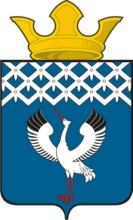 Российская ФедерацияСвердловская областьДумамуниципального образованияБайкаловского сельского поселенияПОСТАНОВЛЕНИЕ27.12.2017 г.  № 4Об утверждении Плана работы Думы муниципального образования Байкаловского сельского поселения на 2018 годВ соответствии с Регламентом Думы муниципального образования Байкаловского сельского поселения, утвержденным решением Думы №26 от 29.05.2008г., Дума муниципального образования Байкаловского сельского поселения ПОСТАНОВИЛА:1. Утвердить План работы Думы муниципального образования Байкаловского сельского поселения на 2018 год (прилагается).2.  Настоящее Постановление вступает в силу 01 января 2018 года.3. Контроль над исполнением настоящего Постановления оставляю за собой.Председатель Думы муниципального образования Байкаловского сельского поселения         _____________________ С.В. Кузеванова 27 декабря 2017 г.Приложение 								к постановлению Думы								муниципального образования 								Байкаловского сельского поселения 								от 27.12.2017 г. № 4План работыДумы муниципального образованияБайкаловского сельского поселения на 2018 год№ п/пНаименование проекта НПАСубъект права законодательной инициативы/ Ответственный за рассмотрение проектаСрок для внесенияпроектаСрок для внесенияпроектаПримеча-ниеПравотворческая (нормотворческая) деятельностьПравотворческая (нормотворческая) деятельностьПравотворческая (нормотворческая) деятельностьПравотворческая (нормотворческая) деятельностьПравотворческая (нормотворческая) деятельностьПравотворческая (нормотворческая) деятельность1О внесении изменений и дополнений в Устав Байкаловского сельского поселения Глава поселения/Комиссия по законностипосле внесения изменений в федеральное, областное законодательствопосле внесения изменений в федеральное, областное законодательство2О внесении изменений в решение Думы Байкаловского сельского поселения о бюджете на 2018 год и плановый период 2019-2020 годовГлава поселения/Комиссия по бюджетуежевартальноежевартально3Об утверждении регламента Думы Байкаловского сельского поселенияКомиссия по законностимартмарт4О внесении изменений в Положение о Почетном гражданине Байкаловского сельского поселения, утвержденное решение Думы от 27.04.2007 №10.Глава поселения/ Комиссия по соц.вопросаммартмарт5Об утверждении отчета об исполнении бюджета МО Байкаловского сельского поселения за 2017 годГлава поселения/Комиссия по бюджетумаймай6О передаче части полномочий администрацией  МО БСП администрации МО БМР на 2019г.Глава поселения/Комиссия по бюджетуноябрьноябрь7О бюджете МО Байкаловского сельского поселения на 2019 год и плановый период 2020-2021 годовГлава поселения/Комиссия по бюджетудекабрьдекабрьКонтрольные мероприятияКонтрольные мероприятияКонтрольные мероприятияКонтрольные мероприятияКонтрольные мероприятияКонтрольные мероприятия№ п/пНаименование мероприятияОтветственный за рассмотрение проекта/ ИсполнительСрок рассмотрения Срок рассмотрения Примеча-ние1Отчет об исполнении местного бюджета за первый квартал, полугодие, девять месяцев 2017 года.Комиссия по бюджету/ Глава поселенияежекартальноежекартально2Отчет об исполнении полномочий по градостроительству  и внешнему финансовому контролю  за 2017 годКомиссия по законности/ отдел архитектуры, КСОфевральфевраль3Отчет Думы и постоянных комиссий о своей деятельности за 2017г.Председатели постоянных комиссийфевральфевраль4Отчет о деятельности Информационно-консультационного центраКомиссия по соц.вопросам/ Информационно-консультационный центрфевральфевраль5Отчет об исполнении бюджета БСП за 2017г.Комиссия по бюджету/Глава поселенияапрельапрель6Отчет главы поселения о результатах своей деятельности, администрации и иных подведомственных главе поселения органов МСУ, в т.ч. о решении вопросов, поставленных Думой, за 2017 годПостоянные комиссии /Глава поселениямаймай7Об итогах отопительного сезона        2017-2018г.Комиссия по соц.политике/Глава поселения, МУП «Служба заказчика»маймай8О результатах проверки контрольно-счетиным органом МУП ЖКХ «Тепловые сети» и ООО «Экспресс»Комиссия по бюджету/КСОиюньиюнь9О ходе подготовки к отопительному сезону 2018-2019г.Комиссия по соц.политике/Глава поселения, МУП «Служба заказчика»августавгуст10Отчет об исполнении нормативно-правовых актов  Думы главой поселения полномочий по решению вопросов местного значенияКомиссия по законности/Глава поселенияоктябрьоктябрь11Публичные слушания по проекту бюджета БСП на 2017 гДума, адм-цияежеквартальноежеквартально12Публичные слушания по внесению изменений в УставДума, адм-цияпосле внесения изменений в федеральное, областное законодательствопосле внесения изменений в федеральное, областное законодательствоИнформационное и документационное обеспечение ДумыИнформационное и документационное обеспечение ДумыИнформационное и документационное обеспечение ДумыИнформационное и документационное обеспечение ДумыИнформационное и документационное обеспечение ДумыИнформационное и документационное обеспечение ДумыКонтрольные мероприятия Думы№ п/пНаименование мероприятияОтветственный за исполнениеОтветственный за исполнениеСрок исполненияПримеча-ние1Подготовка и размножение материалов к очередному заседанию ДумыСпециалист ДумыСпециалист Думыежемесячно2Подготовка решений Думы для «Информационного вестника Байкаловского сельского поселения» Специалист ДумыСпециалист Думыежемесяно3Размещение документов о деятельности Думы на сайте Специалист ДумыСпециалист ДумыежемесяноРабота с избирателямиРабота с избирателямиРабота с избирателямиРабота с избирателямиРабота с избирателямиРабота с избирателями№ п/пНаименование мероприятияОтветственный за исполнениеОтветственный за исполнениеСрок исполненияПримеча-ние1Прием граждан депутатамиДепутатыДепутатыежемесячно2Рассмотрение обращений граждан ДепутатыДепутатыежемесячно3Отчет депутатов о своей деятельности перед избирателямиДепутатыДепутаты4 квартал4Участие депутатов в проведении массовых мероприятий, собраниях, сходах граждан ДепутатыДепутатыпо мере необходимостиПовышение квалификации депутатов ДумыПовышение квалификации депутатов ДумыПовышение квалификации депутатов ДумыПовышение квалификации депутатов ДумыПовышение квалификации депутатов ДумыПовышение квалификации депутатов Думы№ п/пНаименование мероприятияОтветственный за исполнениеСрок исполненияСрок исполненияПримеча-ние1Участие в семинарах и совещаниях, проводимых Законодательным собранием Свердловской области, администрацией района и поселения с последующим обсуждением полученной информации на заседаниях ДумыДепутатыпо мере необходимостипо мере необходимости2Обзоры изменений законодательства, влияющих на организацию деятельности ОМСУАдминистрация поселения1 раз в квартал1 раз в квартал